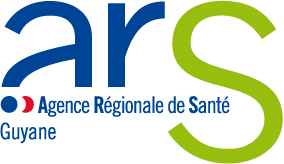 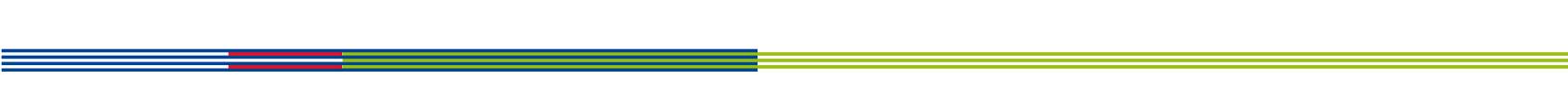 ANNEXE 1Liste des pièces constitutives du dossier de candidatureUne note présentant (maximum 30 pages) : l’historique des partenariats de la coordination sur le territoire concerné, la liste des partenaires engagés dans le projet, les modalités de coopérations actuelles et leur degré de formalisation, une description du projet, de sa conduite et de ses objectifs quantitatifs et qualitatifs selon les éléments du cahier des charges national des dispositifs MAIA : la faisabilité du projet, les partenariats prévus, son calendrier, l’organisation des moyens envisagés (notamment définition du territoire initial du porteur et ses perspectives d’évolution ; estimation du nombre de gestionnaires de cas nécessaires (en précisant les modalités d’estimation) et les objectifs quantitatifs et qualitatifs prévus. expliciter en quoi le projet correspond à un dispositif intégré et en quoi il répond aux réalités locales. Des documents formalisant l’engagement des partenaires : lettres d’engagement et conventions existantes. Un tableau récapitulatif comportant la liste des documents formalisés, leur nature et les partenaires engagés. L’engagement par le porteur de recruter au plus tôt un pilote avec un ou plusieurs CV joints au dossier. Les pièces administratives habituelles dans le cadre de tout financement public : le dossier de financement (annexe 3) ; Pour un porteur privé à but non lucratif : copie des statuts ; récépissé de déclaration en Préfecture et, le cas échéant, des modifications ; derniers comptes annuels approuvés ; copie du dernier rapport du Commissaire aux comptes ; le dernier rapport d’activité de l’organisme. Tout dossier incomplet ne pourra être retenu.